 Environmental Protection Agency (EPA)Organization Name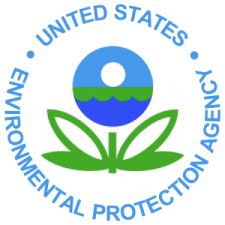 Street AddressCity, State and Zip CodeSUBJECT:	Statement Declining the Examining Physician’s Recommended VaccinationsI understand that to carry out my job responsibilities, I may be at risk of coming into contact with potentially infectious materials. I have been given the opportunity to be vaccinated at no charge to myself. However, I decline vaccination at this time. I understand that by declining vaccination, I continue to be at risk of acquiring an infectious disease. If in the future I continue to have occupational exposure to potentially infectious materials and I want to be vaccinated, I can receive vaccines at no charge to me.(Name of EPA employee [printed])(Signature of EPA employee)(Date)(Signature of Supervisor or SHEMP Manager)(Date)